Автор: Осипова Лада Геннадьевнаучитель начальных классовМБОУ Великооктябрьская СОШ lada.osipova.1969@mail.ru Математический КВН для учащихся 3 классаЦель:сплочение классного коллектива, развитие речи, кругозора учащихся;развитие навыков устного счёта, внимания, логики;повышение интереса к математике.Оборудование:для участников - эмблемы у каждой команды, ручкикарточки с заданиями.Ход занятияОткрытие игры(Звучит фонограмма песни "Мы начинаем КВН")    (Под музыку 2 команды (по 6 человек) выходят на сцену.   Остальные ученики - болельщики.  Жюри – родители).- Добрый день, дорогие друзья! Сегодня у нас состоится КВН, посвящённый математике - царице всех наук.- Соревнуются две команды.- Что вы знаете об игре КВН? (ответы детей)- Мы будем соревноваться, в умении логически мыслить, применять смекалку и свои знания по математике. Будет много интересных и весёлых заданий.2. Представление команд.(Команды произносят своё название, девиз)3.Конкурсыа) - И так, первый конкурс "РАЗМИНКА".- Отгадайте, о каких цифрах идёт речь.1. Маленькая, хвостатенькая, 
Не лает, не кусает, 
А из класса в класс не пускает? (2).2. Если самое большое двузначное число перевернуть, то получится: (66).3. Что за цифра - акробатка?
Если на голову встанет.
Ровно на 3 меньше станет? (9).4. Два кольца, но без конца,
Если я перевернусь, 
То совсем не изменюсь. (8).- Молодцы! Жюри трудиться, а мы продолжаем.б) - 2 конкурс  "ПРОЧИТАЙ НАЗВАНИЕ СТРАНЫ".ЗАДАНИЕ для 1 команды:- Купцы, какой страны называли цену товара, взяв друг друга за руки и нажимая на определённые суставы пальцев? Не оттуда ли пошли слова "ударить по рукам", означавшие заключавшие заключение торговой сделки? (КИТАЙ).54 : 6 + 45 : 972 : 8 - 36 : 4100 - 32 : 8 * 990 - 63 : 9 + 1784 - 28 : 4 * 5 + 1ЗАДАНИЕ для 2 команды:- В какой стране применяли впервые "0" 1500 лет тому назад? (ИНДИЯ)72 : 8 - 36 : 454 : 6 + 45 : 9100 - 32 : 8 · 984 - 28 : 4 * 5 - 4990 - 63 : 9 + 17в) "СОСЧИТАЙ ТРЕУГОЛЬНИКИ". (12)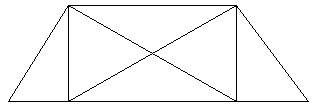 г) Конкурс КАПИТАНОВ"Семь раз отмерь, один раз отрежь".Данную фигуру нужно разрезать на две равные части так, чтобы при наложении они совпали.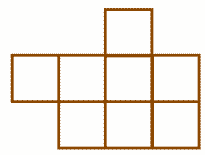 Ответ:1 вариант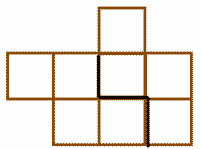 2 вариант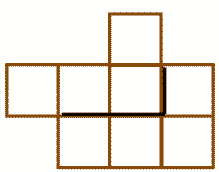 (Если капитаны не смогут выполнить задание, то могут попросить помощь у команды - тогда заработанное очко будет меньше).д) "МАТЕМАТИЧЕСКАЯ ПОСЛОВИЦА".Решив примеры, дети зачитывают пословицу.ЗАДАНИЕ для 1 команды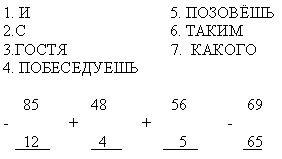 (Ответ: Какого гостя позовёшь, с таким и побеседуешь).ЗАДАНИЕ для 2 командыРешив примеры, дети зачитывают пословицу.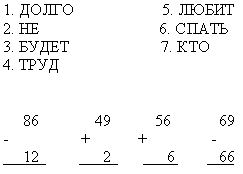 (Ответ: Кто труд любит, тот долго спать не будет)е)  "СОБЕРИ ФИГУРУ".(Каждой команде выдаётся образец фигуры и конверт с геометрическими фигурами).- Пока жюри подводит итоги, я загадаю вам загадки, а вы попробуйте их правильно отгадать.1. Он давно знакомый мой,
Каждый угол в нём прямой.
Все четыре стороны
Одинаковой длины.
Вам его представить рад.
Как зовут его? (квадрат)2. Ты на меня, ты на него,
На всех на нас он смотрит.
У нас всего, у нас всего,
У нас всего по три.Три стороны, и три угла,
И столько же вершин.
И трижды трудные дела
Мы трижды совершим.Всё в нашем городе - друзья,
Дружнее не сыскать
Мы фигур семья,
Нас каждый должен знать. (треугольник)3. Проживают в трудной книжке
Хитроумные братишки.
Десять их, но братья эти
Сосчитают всё на свете. (цифры)4. Число я - меньше десяти,
Тебе легко меня найти, 
Но если букве Я прикажешь рядом встать,
Я - все: отец, и ты, и дедушка, и мать. (7, семья.)5. Арифметический я знак,
В задачнике меня найдёшь во многих строчках.
Лишь 0 ты вставишь, зная как,
И я - географическая точка. (Плюс - полюс)- Молодцы!- Слово предоставляется жюри.(Награждение победителей команд и лучших знатоков математики)0251430506483100ИНЛКПЙТВА0251430506483100ИНЛНПЙДВЯ